Two Viewpoints“A View from Both Sides “Directions:On the left lens of the glasses, write reasons to support the creation of Israel (Jewish point of view). Include an illustration that represents this viewpoint.On the right lens of the glasses, write two reasons that do NOT support the creation of Israel (Arab point of view). Include an illustration that represents this viewpoint.Color your glasses. Please do not leave any white space on your paper! Cut out your glasses.Write your name on the back of the glasses. 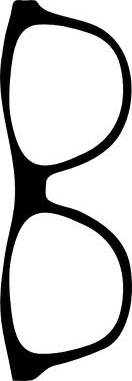 